通过对中国绿卡申请资格的了解，我们可以发现其实中国绿卡的申请门槛并不算很高，这与很多媒体的报道大相径庭，过去媒体常常把中国绿卡申请人数少的原因简单归因于申请门槛太高。中国不是移民国家，我们并不一味追求提高中国绿卡的发放量，社会各界也并不支持把中国绿卡的申请门槛进一步降低，我们不欢迎那些来和国人争夺工作机会、消耗中国的社会资源、对中国的索取大于贡献的外国人来中国定居，我们真正欢迎的是那些高端人才、对中国的经济和社会发展有贡献的外国人可以长期居住在中国。所以在绿卡申请资格中，我们会看到对于纳税额多的高端人才，”人才“类的、科研人员、高学历的优秀人才，以及在中国有重大投资的外国人，政府是非常欢迎的。对这类人员的随行家属，也几乎没有任何要求，以免除他们在中国生活的后顾之忧。
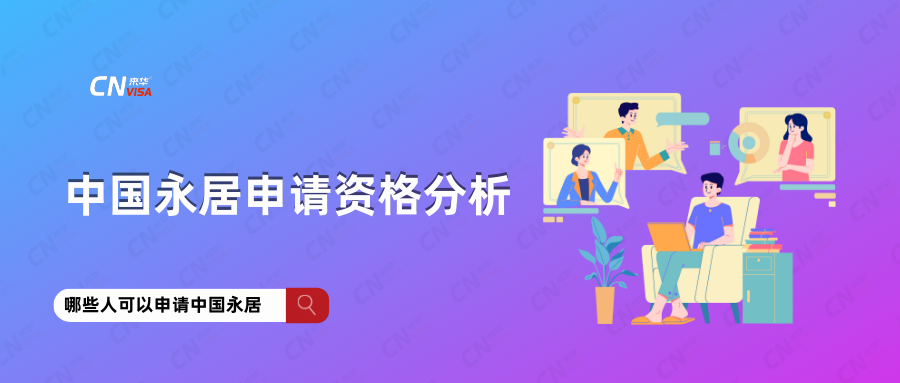 中国绿卡的法规和政策《外国人在中国永久居留审批管理办法》，自2004年颁布以后对于申请门槛和资格没有过修改。在2020年2月27号，司法部曾经发布过中华人民共和国外国人永久居留管理条例(征求意见稿)》(下称“意见稿”)。意见稿一经发布后，立刻引发国内外网友热议，一度刷爆了国内外各大社交媒体。网友的反对意见主要集中在，这版意见稿大大降低了永居的申请的资格，如具有博士研究生学历或者从国际知名高校毕业，在中国境内工作满三年，其间实际居留累计不少于一年；在中国境内连续工作满八年，其间实际居留累计不少于四年，工资性年收入不低于上一年度所在地区城镇在岗职工平均工资的三倍。网友反对的不仅仅是申请门槛降低，还包括对永久居留外国人的福利范围。意见稿第41条，即“永久居留外国人在中国境内工作的，按照社会保险法律法规的规定参加各项社会保险。在中国境内居留但未工作的，可以按照居留地相关规定参加城乡居民基本医疗保险和城乡居民基本养老保险，享受社会保险待遇”。条例本意是想给无工作能力的外国籍弱势群体，如老人、儿童一项基本的生存保障。但是，无工作还能享受基本的医保社保，可能有悖于中国引进外国人才的初心，也会给中国带来沉重的社会负担。对于网友普遍担心的条例颁布会导致在中国永久居留外国人人数激增的问题，其实意见稿中设置了总量控制的安全阀的规定，”国家建立外国人永久居留政策定期评估调整机制。必要时，经国务院批准，对外国人永久居留资格实行定额审批制度”。正是因为各界的关注，因此在2020年3月7日，意见稿发布后的第10天，司法部、国家移民管理局联合召开征求意见座谈会。会上，司法部表示，意见稿目前尚处于向社会征求意见阶段，对公众所提的意见建议，认真深入予以研究，在充分吸纳公众意见、进一步修改完善之前不会仓促出台。
CNVISA是一家专注于外国人在华投资、公司注册、身份规划的专业服务机构。CNVISA有一支国际化的专业团队，专注于为有意向来华发展的外籍人士提供中国签证、工作许可、中国永居等身份服务。CNVISA汇集了丰富的行业经验，以及专业的技术服务。CNVISA专业解决客户外国投资移民需求，包括：外国企业来华投资、中短期签证服务、中国移民咨询、外商公司注册、外商财税规划等。CNVISA的服务团队拥有多年的中国投资与移民咨询经验，并且积累了上千组家庭的成功服务经验。CNVISA的服务团队不仅可以为客户提供全面的中国投资与移民咨询服务，而且能够提供具有针对性的、私人定制化的服务，以满足客户的各种需求。CNVISA力求为客户提供最完善的服务，通过一站式服务，为客户提供在华投资咨询、外商公司注册、中国长期身份等规划服务，让客户更加方便快捷地完成他们在华投资与移居需求。
更多外国人来华服务内容请持续关注CNVISA外国人来华服务平台。由于近期公众号规则调整，大家很可能无法第一时间收到我们的推送。所以如果你希望我们能正常出现在你的时间线，恐怕你要动起来设置个星标，然后读完了之后顺手点一下「在看」，记得哦。(本文章部分图片来源于互联网、版权归原作者所有，如涉及侵权请予以告知，我们会在24小时内删除相关内容。谢谢!)